Recognizing We the PeopleDirections: Create a social media post to answer our compelling question: Are all people recognized in “We the People?” If you think all people are recognized in “We the People,” explain why. If not, identify who you think is missing. Provide evidence to support your claim.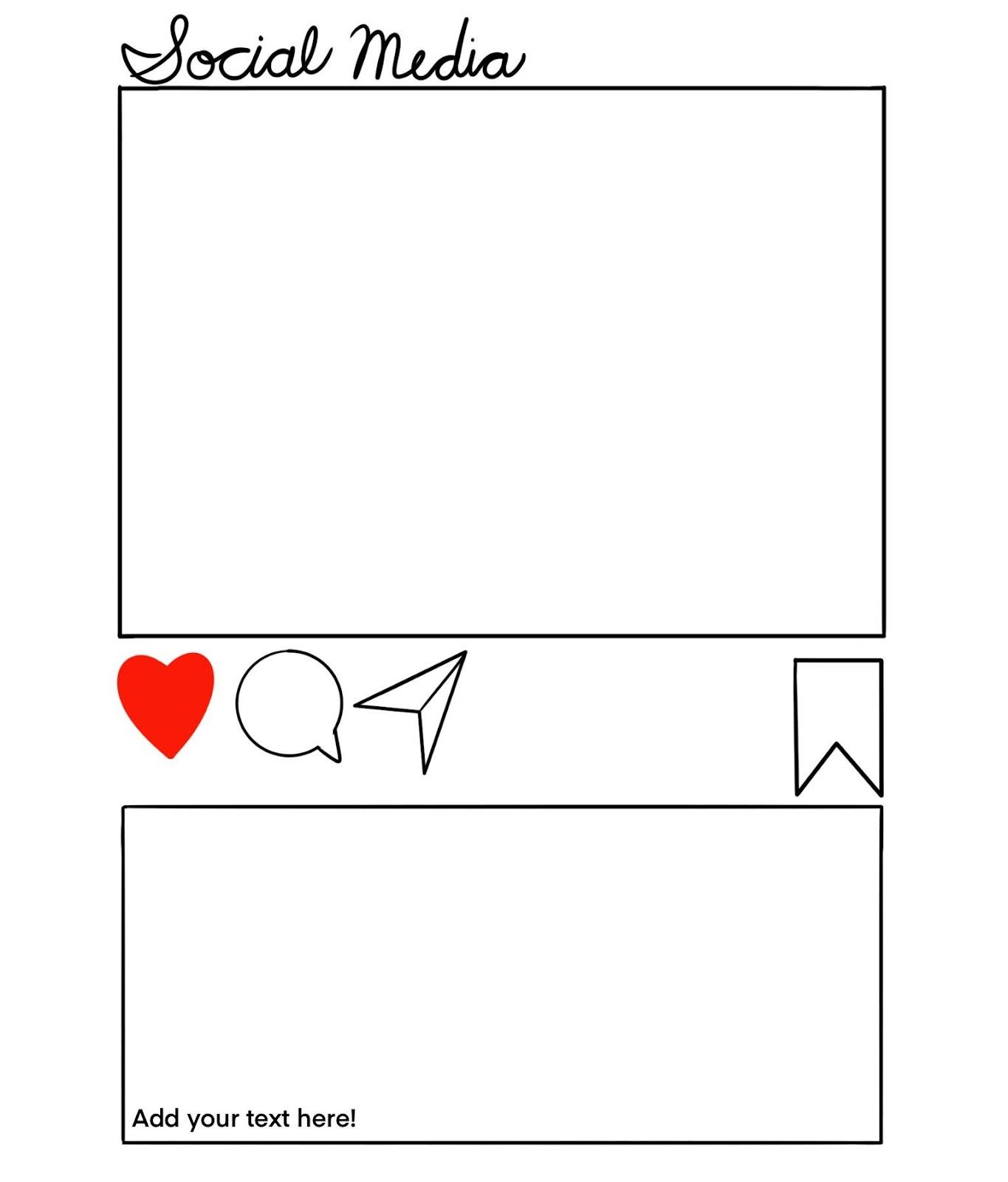 